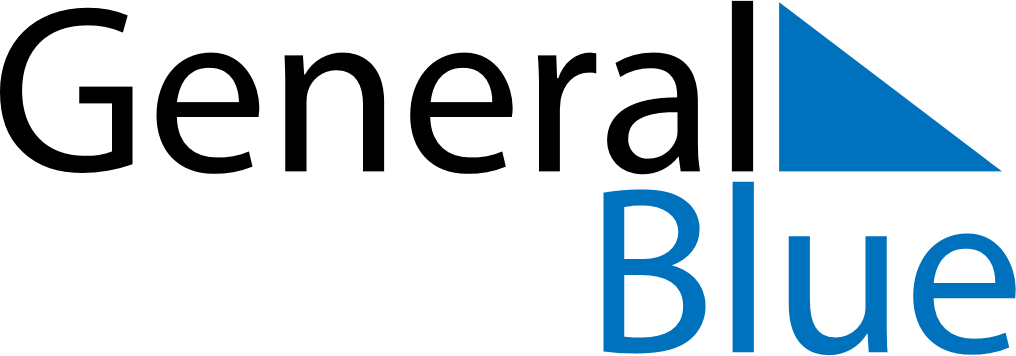 January 2024January 2024January 2024January 2024January 2024January 2024Oroszlany, Komarom-Esztergom, HungaryOroszlany, Komarom-Esztergom, HungaryOroszlany, Komarom-Esztergom, HungaryOroszlany, Komarom-Esztergom, HungaryOroszlany, Komarom-Esztergom, HungaryOroszlany, Komarom-Esztergom, HungarySunday Monday Tuesday Wednesday Thursday Friday Saturday 1 2 3 4 5 6 Sunrise: 7:34 AM Sunset: 4:05 PM Daylight: 8 hours and 30 minutes. Sunrise: 7:34 AM Sunset: 4:06 PM Daylight: 8 hours and 31 minutes. Sunrise: 7:34 AM Sunset: 4:07 PM Daylight: 8 hours and 32 minutes. Sunrise: 7:34 AM Sunset: 4:08 PM Daylight: 8 hours and 33 minutes. Sunrise: 7:34 AM Sunset: 4:09 PM Daylight: 8 hours and 34 minutes. Sunrise: 7:34 AM Sunset: 4:10 PM Daylight: 8 hours and 36 minutes. 7 8 9 10 11 12 13 Sunrise: 7:33 AM Sunset: 4:11 PM Daylight: 8 hours and 37 minutes. Sunrise: 7:33 AM Sunset: 4:12 PM Daylight: 8 hours and 38 minutes. Sunrise: 7:33 AM Sunset: 4:13 PM Daylight: 8 hours and 40 minutes. Sunrise: 7:32 AM Sunset: 4:14 PM Daylight: 8 hours and 41 minutes. Sunrise: 7:32 AM Sunset: 4:16 PM Daylight: 8 hours and 43 minutes. Sunrise: 7:32 AM Sunset: 4:17 PM Daylight: 8 hours and 45 minutes. Sunrise: 7:31 AM Sunset: 4:18 PM Daylight: 8 hours and 47 minutes. 14 15 16 17 18 19 20 Sunrise: 7:30 AM Sunset: 4:19 PM Daylight: 8 hours and 48 minutes. Sunrise: 7:30 AM Sunset: 4:21 PM Daylight: 8 hours and 50 minutes. Sunrise: 7:29 AM Sunset: 4:22 PM Daylight: 8 hours and 52 minutes. Sunrise: 7:29 AM Sunset: 4:23 PM Daylight: 8 hours and 54 minutes. Sunrise: 7:28 AM Sunset: 4:25 PM Daylight: 8 hours and 56 minutes. Sunrise: 7:27 AM Sunset: 4:26 PM Daylight: 8 hours and 59 minutes. Sunrise: 7:26 AM Sunset: 4:28 PM Daylight: 9 hours and 1 minute. 21 22 23 24 25 26 27 Sunrise: 7:25 AM Sunset: 4:29 PM Daylight: 9 hours and 3 minutes. Sunrise: 7:25 AM Sunset: 4:31 PM Daylight: 9 hours and 5 minutes. Sunrise: 7:24 AM Sunset: 4:32 PM Daylight: 9 hours and 8 minutes. Sunrise: 7:23 AM Sunset: 4:33 PM Daylight: 9 hours and 10 minutes. Sunrise: 7:22 AM Sunset: 4:35 PM Daylight: 9 hours and 13 minutes. Sunrise: 7:21 AM Sunset: 4:36 PM Daylight: 9 hours and 15 minutes. Sunrise: 7:20 AM Sunset: 4:38 PM Daylight: 9 hours and 18 minutes. 28 29 30 31 Sunrise: 7:18 AM Sunset: 4:40 PM Daylight: 9 hours and 21 minutes. Sunrise: 7:17 AM Sunset: 4:41 PM Daylight: 9 hours and 23 minutes. Sunrise: 7:16 AM Sunset: 4:43 PM Daylight: 9 hours and 26 minutes. Sunrise: 7:15 AM Sunset: 4:44 PM Daylight: 9 hours and 29 minutes. 